AGE BY CHOCOLATE!!!!!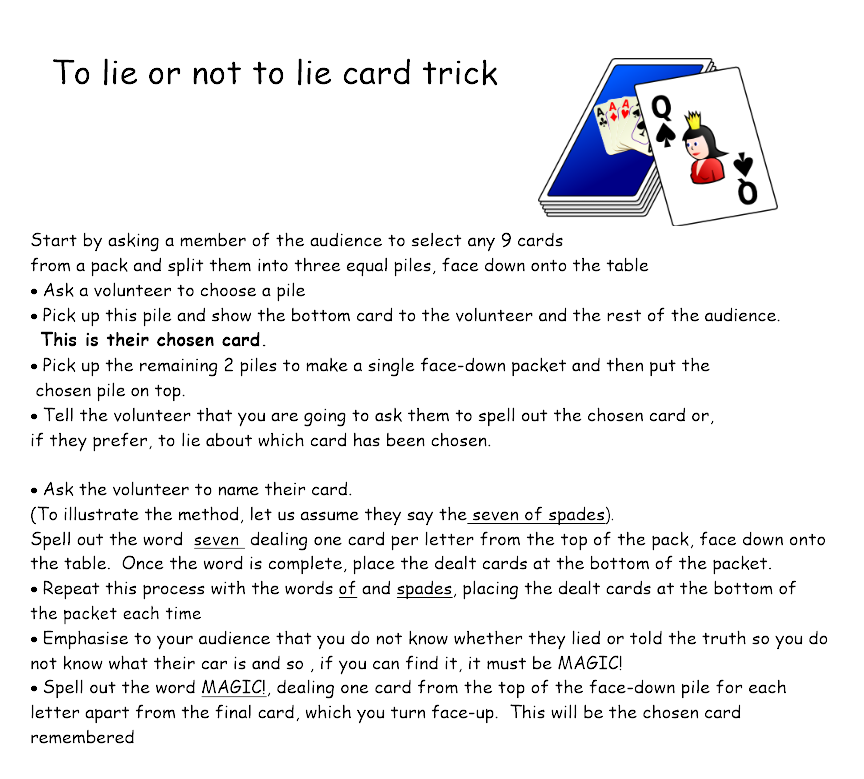 